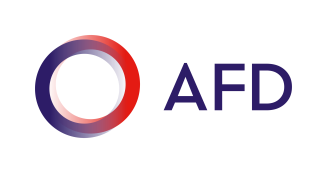 Facilité de financement des collectivités territoriales françaises (FICOL)APPEL À IDEES | TERMES DE REFERENCE 2020***L’Agence Française de Développement (AFD) accompagne depuis plusieurs années les collectivités locales des pays en développement sur la base d’un constat simple : les décisions de développement sont d’autant plus opérantes qu’elles sont définies au niveau local. Pour répondre à leurs demandes, notamment en matière d’échanges de savoir-faire, l’Agence s’est attachée à mobiliser l’expertise de collectivités françaises et de leurs opérateurs. En articulant ainsi leurs actions respectives, l’Agence et les collectivités françaises ont su développer une offre conjointe, mêlant financement et expertise technique, au bénéfice des collectivités des pays en développement. Depuis 2014, l’AFD finance directement des projets identifiés et mis en œuvre dans les pays en développement par les collectivités françaises, à travers la Facilité de financement des collectivités territoriales françaises (FICOL).L’AFD a mis en place un processus annuel de présélection de projets destinés à être cofinancés par la FICOL à travers un appel à idées, renouvelé en 2020.La pré-sélection des dossiers sera faite suite au dépôt de la note d’intention. Les dates limites de dépôt des notes d’intention sont fixées au :- 15 mai 2020- 15 octobre 2020         Le dépôt de projet s’effectue désormais en ligne : https://www.afd.fr/fr/la-ficol-un-tremplin-pour-laction-exterieure-des-territoires-francaisLes termes de référence présentés ci-après témoignent de la volonté de l’AFD d’encourager une action extérieure des collectivités qui s’inscrive dans ce nouveau cadre que représentent les Objectifs du développement durable. Ils témoignent du souhait de l’Agence :d’être une plateforme de partenariat avec et pour les acteurs français de se rapprocher des collectivités françaises et des écosystèmes territoriaux, de mieux connaître leurs expertises et mode de fonctionnement de leur donner les moyens de projeter et valoriser ces expertises à l’international tout en leur permettant d’acquérir ou de renforcer leurs compétences. PERIMETRE DE LA FICOLCollectivités ciblées : La Facilité s’adresse à l’ensemble des collectivités françaises, métropolitaines et d’Outre-mer, et de tout échelon : régions, départements, métropoles, communes et leurs groupements (syndicats mixtes etc…) et qui agissent dans le cadre d’un partenariat de coopération décentralisée avec des autorités locales étrangères. Le projet doit impliquer directement la collectivité territoriale française – dans l’exercice d’une ou plusieurs de ses compétences –, qui est chargée le cas échéant de fédérer et piloter les interventions des autres acteurs de son territoire dans le projet (opérateurs, agences, entreprises etc.). Le projet doit se déployer à l’étranger, sur le territoire et en impliquant une autorité locale partenaire, de préférence unique.Un projet ne peut être retenu si la collectivité territoriale française qui le soumet ne joue qu’un rôle de bailleur pour un ou des projets de développement. Périmètre sectoriel :Les projets portent sur les cinq grandes transitions à savoir :La transition énergétique La transition territoriale et écologiqueLa transition démographique et sociale, La transition numérique et technologiqueLa transition politique et citoyenne!►Les projets devront  s’inscrire dans le cadre des compétences exercées par les collectivités locales partenaires et ne pas déroger aux réglementations locales en vigueur en termes d’exercice desdites compétences. Périmètre géographique :La Facilité s’adresse aux pays dans lesquels l’AFD est autorisée à intervenir et aux pays éligibles à l’aide publique au développement dans lesquels l’AFD est autorisée à intervenir en vertu de son mandat de coopération régionale (listes sur www.afd.fr et www.oecd.org). La FICOL couvre : les (i) pays les moins avancés (selon la liste de l’OCDE) et parmi eux, les « pays prioritaires» pour lesquels la Facilité peut financer :des projets avec une réalité physique d’investissement. Les opérations sont pilotées par la collectivité partenaire – qui est maître d’ouvrage des opérations –, avec l’appui technique de son partenaire français de coopération. l’appui à la construction de politiques publiques et la préparation de projets d’envergure. les pays à revenu intermédiaire (PRI selon la liste de l’OCDE) : les projets devront démontrer leur caractère innovant en termes de : (i) thématiques et/ou (ii) de partenaires associés au projet (opérateurs de la collectivité française, acteurs économiques locaux) et/ou (iii) de méthodologie de travail avec l’autorité locale partenaire. !► : Dans les pays à revenu intermédiaire (PRI), les actions d’investissement sont exclues.!►La FICOL ne pourra pas prendre en charge de dépenses d’investissement dans des projets qui se déploient dans des zones classées rouges au sens de la carte de conseil aux voyageurs du MEAE. CRITERES D’ELIGIBILITE DES PROJETS A LA FICOL Conformément au « droit d’initiative » des collectivités territoriales reconnu à travers cette Facilité, seront retenus les projets identifiés par une collectivité française, en application d’un partenariat de coopération et/ou en réponse à une demande exprimée par une autorité locale partenaire.Les critères d’éligibilité sont les suivants : le projet est cohérent avec les orientations générales de l’AFD et avec ses stratégies sectorielles et géographiques. Le secteur du projet proposé par la collectivité française est jugé cohérent ou complémentaire avec les secteurs de concentration de l’AFD dans le pays visé ; les collectivités françaises mettent en œuvre le projet de manière autonome en lien avec leurs partenaires de coopération, sans intervention de l’agence locale de l’AFD, ni du siège parisien ; les collectivités françaises mettent en place un dispositif et dégagent des moyens suffisants en France comme dans le pays bénéficiaire pour que l’exécution et le suivi du projet se réalisent dans des conditions respectant les exigences de l’AFD ;les projets n’impliquent pas de risques sociaux et environnementaux majeurs ; offrent un haut niveau d’exigence en matière environnementale et sociale et respectent la réglementation locale en terme d’autorisations environnementales ;les projets d’investissement ont fait l’objet d’études préalables et de faisabilité dans les règles de l’art ; et présentent des éléments d’analyse économique tangibles (business plan, hypothèses de rentabilité étayées, etc.) dans le cas où les projets mettent en place ou comprennent un service marchand ; les projets intègrent des mesures de durabilité et d’accompagnement de la collectivité partenaire dans l’utilisation et l’entretien des investissements réalisés ;  pour chaque action du projet sont précisés les résultats/effets attendus ainsi que des indicateurs de suivi et d’impact ; identifient les risques du projet et les moyens de les atténuer.Le montant du financement unitaire consenti par l’AFD est compris entre 200 K€ et 1,5M € ; Un montant représentant au minimum 30 % du plan de financement du projet est apporté par les collectivités (collectivité française et sa collectivité partenaire) et leurs partenaires éventuels impliqués dans le projet (opérateurs, agences de l’eau, ONG, entreprises etc.), autres bailleurs ; ces contributions peuvent se faire sous forme d’expertise valorisée sans limite.FINANCEMENT DE LA FICOL                    Comme exposé supra, le montant du financement unitaire consenti par l’AFD est compris entre       200 K€ minimum et 1, 5 M€ maximum.Le financement de l’AFD est pluriannuel (les projets ne devraient toutefois pas excéder 3 ans).  La FICOL et les mécanismes dits de « 1 % »Il est important que dans les projets relevant d’un secteur bénéficiant d’un mécanisme « 1% solidaire » (eau et assainissement, déchets, énergie), ce mécanisme puisse être mobilisé. Le financement de l’AFD interviendra dans la mesure du possible en complément de la ressource du « 1 % ». Pour l’eau et l’assainissement, les agences de bassin devront être systématiquement approchées :http://www.lesagencesdeleau.fr/les-agences-de-leau/les-six-agences-de-leau-francaises/L’évaluation externe est obligatoire et systématique. Son coût est pris en charge par la FICOL, en sus de la demande de subvention et sera estimé en concertation avec l’AFD en fonction du projet.BONIFICATION DES PROJETS FICOL EN REGION PROVENCE-ALPES-COTE d’AZURDans le cadre d’un accord de partenariat entre l’AFD, la Caisse des Dépôts et Consignations et la région Sud Provence-Alpes-Côte d’Azur, un dispositif de bonification est prévu par cette dernière. Il prend la forme d’un apport financier de la Région pouvant aller jusqu’à 10% du montant total du projet. Il concerne les projets répondant aux critères suivants :Le projet est porté par une collectivité territoriale ou un EPCI du territoire Provence-Alpes-Côte d’Azur,Le projet se déroule avec et sur un territoire partenaire prioritaire dans la politique de coopération de la Région Sud Provence-Alpes-Côte d’Azur,Le projet a pour thème principal l’atténuation ou l’adaptation aux effets des changements         climatiques.MODALITES DE CONTRACTUALISATION La convention de financement est signée entre l’AFD et la collectivité territoriale française qui est responsable, en tant que bénéficiaire primaire du financement de l’AFD : de l’usage et de la traçabilité des fonds ; de l’exécution et du suivi du projet. La collectivité française est l’interlocuteur de l’AFD, elle est responsable auprès d’elle du reporting technique et financier du projet. La collectivité partenaire est le bénéficiaire final du projet, maître d’ouvrage et propriétaire, le cas échéant, des infrastructures financées.  SYNTHESE ZONE ROUGE : la subvention ne prend pas en charge de dépenses d’investissement dans des projets qui se déploient dans des zones classées rouges au sens de la carte de conseil aux voyageurs du MEAE.PROCESSUS DE SELECTION ET D’INSTRUCTION PREMIERE PHASE - SELECTION Un formulaire (« note d’intention » de quelques pages devra être rempli via le site internet www.afd.fr (le lien sera précisé ultérieurement) et contiendra notamment :une description du projet, de ses composantes et de ses objectifs ; un diagnostic sectoriel et une présentation de la démarche d’identification du projet ;une présentation de la méthode d’exécution et du circuit financier (rétrocession des fonds ou non à la collectivité partenaire) ;une description des moyens dégagés par la collectivité française (moyens humains pour l’exécution et le suivi en France comme localement ; expertises interne et associée mobilisées dans le projet) ;un plan de financement détaillant la nature des dépenses (fonctionnement / investissement) et l’apport des recettes de financement ;un référencement des études de faisabilité existantes, etc. L’AFD étudie le projet à la lecture des critères précédemment décrits et fait savoir à la collectivité française si son projet est retenu pour instruction. La présélection du projet n’implique pas automatiquement l’octroi du financement. La pré-sélection des dossiers sera faite suite au dépôt de la note d’intention. Les dates limites de dépôt des notes d’intention sont fixées au 15 mai 2020 et 15 octobre 2020.DEUXIEME PHASE - INSTRUCTION DES PROJETS SELECTIONNESDépôt d’un dossier de financement (sous un format que communiquera l’AFD aux sélectionnés),  par email et détaillant le projet et ses composantes.Une requête de financement est jointe au dossier, elle est adressée à l’AFD et précise l’objet et le montant sollicité pour le projet (elle est signée par une personne habilitée au sein de la collectivité française et fait état de la demande de partenariat et/ou de financement émise par la collectivité partenaire - courrier de celle-ci à l’appui). L’AFD instruit le projet : un dialogue technique s’engage avec la collectivité. Des compléments d’information et d’éventuelles adaptations peuvent donc être demandés à la collectivité française. Celle-ci doit ainsi prévoir un temps nécessaire, dans son calendrier de validation interne, pour réadapter le cas échéant sa proposition initiale.!►pour finaliser le dossier et donner suite si besoin aux échanges techniques, il est vivement conseillé aux collectivités de prévoir une mission d’évaluation dans le pays concerné entre le dépôt du dossier de financement et la décision de financement. Cette mission permettra également à la collectivité d’exposer le projet à l’Agence locale de l’AFD et au Service de coopération de l’Ambassade. Cette instruction comprend notamment les étapes suivantes :la collectivité est invitée à présenter son projet à l’AFD (au siège parisien ou en visio-conférence) ;le dossier de financement est complété en fonction des demandes complémentaires de l’AFD (la plupart du temps obtenus par la collectivité pendant la mission d’évaluation sus citée) ;le projet est soumis à l’avis de l’Ambassadeur français du pays concerné, puis présenté au Comité décisionnaire compétent de l’AFD ; la collectivité est informée par courrier de la décision de financement ;en cas de décision positive, la collectivité et l’AFD disposent d’un délai de 6 mois (à partir de la date de décision du Comité) pour signer une convention de financement avec l’AFD. CALENDRIERLes décisions de financement seront prises en 2021. Sauf exception, le calendrier présenté induit que les projets ne démarrent pas avant fin 2021. Pour respecter les délais d’instruction, il est demandé aux collectivités de suivre le calendrier suivant : CONTACTS A L’AFD Mme Diane LE ROUX (lerouxd@afd.fr) et M. Adrien LEMERCIER (lemerciera.ext@afd.fr): Ile de France, , M. Jean-Michel ZABIEGALA (zabiegalajm@afd.fr) : Bretagne , Hauts de France, Grand Est, Normandie, Mme Catherine SIMO (simoc@afd.fr) : Provence Alpes Côte d’Azur, Auvergne Rhône Alpes, Corse,  M. Emilien AMBLAT (amblate@afd.fr) : , Pays de la Loire, Centre - Val de Loire, Nouvelle Aquitaine, Bourgogne - Franche-Comté, Mme Gaëlle NARAYANASSAMY (narayanassamyg@afd.fr) : Occitanie, Saint-Pierre-et-Miquelon, Guyane, Martinique, Guadeloupe, Réunion, Mayotte, Nouvelle-Calédonie, ,  Polynésie française, Wallis-et-FutunaUne attention particulière sera accordée aux projets qui :s’inscrivent dans une coopération structurée et de long terme entre les deux collectivités en coopération ; mobilisent les compétences et valorisent les secteurs d’excellence de la collectivité française, de ses opérateurs et des acteurs économiques de son territoire et qui sont ainsi susceptibles : de contribuer à promouvoir l’influence française dans le territoire de coopération ; de contribuer à la mise en place d’un écosystème favorable aux intérêts français ; de promouvoir des modèles porteurs pour les entreprises implantées dans la collectivité française. intègrent une composante d’éducation au développement et à la solidarité internationale qui pourra être déployée en France et sur le territoire de coopération ;permettent d’engager l’étude d’un projet d’envergure dont le financement pourrait être assuré ultérieurement par les outils classiques de l’AFD.   se déploient dans des pays où la coopération décentralisée française est peu ou pas développée, ou sont des projets de coopération régionale, développées par les collectivités d’Outre-mer.Pays les moins avancés / pays pauvres prioritaires Pays à revenu intermédiaireOpérations éligibles Investissement / assistance à la maîtrise d’ouvrage / Préparation de projets d’envergure / partenariat stratégique / échange d’expériences appui à la construction de politiques publiques  Partenariat stratégique / échange d’expériences / appui à la construction de politiques publiques / préparation de projets d’envergure Montants minimum et maximum du financement AFD200 K€ à 1,5 M€200 K€ à 1,5 M€Cofinancement de l’AFD70 % maximum du montant total du projet 70 % maximum du montant total du projet Critère majeur Disponibilité d’éléments de faisabilité pour les projets d’investissementCaractère innovant de la proposition (montage, acteurs, secteurs, etc.)Critère d’exclusionRisque social et environnemental important Dépenses d’investissement APPEL A PROJETSAPPEL A PROJETSJanvier 2019Janvier 2019Janvier 2019Publication des termes de référence 15 mai 202015 octobre 202015 octobre 2020Dates limite de réception des notes d’intention 30 juin 202030 novembre 202030 novembre 2020Annonce des projets présélectionnés (par email)30 septembre 202015 février 202115 février 2021Date limite de réception des dossiers de financement début 2021Mi – 2021Mi – 2021Décision de financement et notification aux collectivités françaises 1er semestre 20212éme semestre 20212éme semestre 2021Signature des conventions et démarrage des projets 